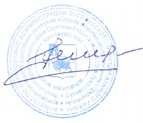 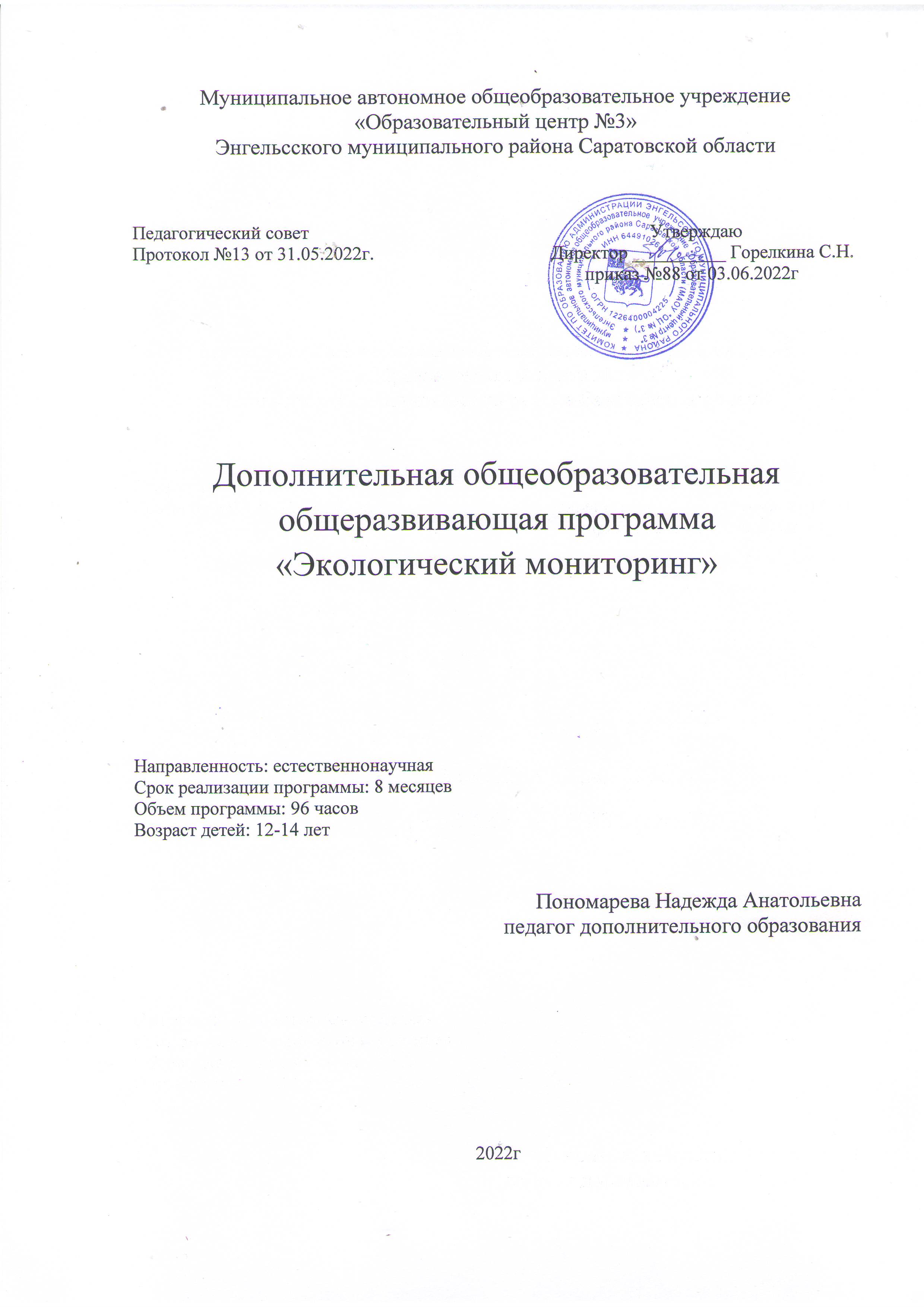 1. Комплекс основных характеристик.Пояснительная записка	Дополнительная общеобразовательная общеразвивающая программа «Экологический мониторинг» является программой естественно – научной направленности разработана в соответствии Положением о разработке и условиях реализации дополнительных общеобразовательных общеразвивающих программ МАОУ «Образовательный центр №3» ЭМР Саратовской области (приказ №118 от 01.09.2020 года).	Направленность программы: естественно-научная	Актуальность программы естественно-научное направление становится одно из самых важных вопросов в общеобразовательном процессе. Воспитание у обучающихся экологической грамотности является основным в современной системе образования. Программа предлагает углубление и конкретизацию основных экологических понятий, рассматривает влияние условий окружающей среды на живые организмы, роль человека в сохранении экологического равновесия в природе.    	Отличительные особенности данной программы, что в ней применяется взаимосвязь исследовательской и творческой деятельности. В программе предусмотрены экскурсии на природу, практические и лабораторные работы, сбор природного материала, составления гербария. Проведение мини-исследования с помощью цифровой лаборатории, составление презентаций и проектов. В программу включены занятия по работе с природным материалом, которые направлены на развитие творческого потенциала, формирования трудовых навыков.	Педагогическая целесообразность программы состоит в том, что её содержание направлено на развитие экологической культуры, повышение мотивации обучающихся к познанию окружающего мира.	Адресат программы –программа адресована учащимся в возрасте 12-14 лет Срок освоения: 8 месяцевОбщее количество часов: 96 часовРежим занятий: периодичность занятий – 3 раза в неделю по 1 часу  Количество в группе: 10 – 15 человек.   	Возрастные особенности учащихся 12-14 лет заключаются в том, что большую роль в познании окружающего мнения начинают играть собственные интересы. Изменяются особенности социальной перцепции: ребенок обращает внимание не только на ближнее окружение, но и на других людей. Это сенситивный возраст для развития логического (абстрактного) мышления. Подросток начинает чаще прибегать к логическому запоминанию (иная организация материала при запоминании); формируются критичность, логичность, широта ума, развивается воображение.Цель и задачи программыЦель программы: формирование основ экологической грамотности детей, бережного отношения к окружающей среде.Задачи программы:Образовательные:- научить проверять информацию об экологических опасностях;- познакомить с ролью природы в сохранении и укреплении здоровья человека, удовлетворении материальных запросов и духовных потребностей человека.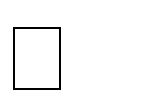 - Научить моделировать	поведение в случае экологической опасности; обучить экологически безопасному образу жизни.Развивающие:- развивать стремление улучшать состояние окружающей среды в своей местности; развивать творческое мышление;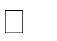 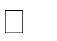 - сформировать предпосылки учебной деятельности: умение и желание трудиться, выполнять задания в соответствии с инструкцией и поставленной целью, доводить начатое дело до конца, планировать будущую работу.Воспитательные:- воспитывать бережное отношение к природе; пропагандировать здоровый образ жизни;воспитать коммуникативные качества, умение работать в команде.Планируемые результаты освоения программыВ рамках данной программы учащиеся	овладеют следующими знаниями, умениями и способами деятельности.ПредметныеК концу обучения обучающиеся будут знать:научную область экологии, предмет её изучения;ролью природы в сохранении и укреплении здоровья человека, удовлетворении материальных запросов и духовных потребностей человека.Сведения об экологически безопасном образе жизни.К концу обучения обучающиеся будут уметь:моделировать поведение в условиях экологической опасности; проверять информацию об экологических опасностях.МетапредметныеК концу обучения у обучающихся будут развиты:стремление улучшать состояние окружающей среды в своей местности; творческое мышление;предпосылки учебной деятельности: умение и желание трудиться, выполнять задания всоответствии с инструкцией и поставленной целью, доводить начатое дело до конца, планировать будущую работу.Личностные:К концу обучения у обучающихся будут сформированы:бережное отношение к природе; стремление к здоровому образу жизни;коммуникативные качества, умение работать в команде.Учебный планСодержание учебно-тематического планаРаздел 1. Основные понятия экологии.Теория: Вводное занятие. Вводный инструктаж по ТБ. Человек и природа в далеком прошлом и настоящем. Что такое биосфера Земли Что такое экосистемаЕстественные экосистемы, искусственные экосистемы Взаимосвязь человека и природы в религиях разных народов Загрязнения окружающей среды. Классификация основных загрязнений. Проблема «парникового эффекта». Проблема опустынивания и обезлесения планеты. Химическое оружие. Проблема радиоактивности в окружающей среде.Пестициды, нитраты. Проблема озонового слоя. Кислотные дожди. Меры по сохранению биоразнообразия Земли Организация охраны биологических ресурсовОсобо охраняемые природные территории Саратовской области. Животные, занесенные в Красную Книгу Саратовской области. Растения, занесенные в Красную Книгу Саратовской области. Правила экологической безопасности. Работа с информацией.Практика: «Взаимосвязь человека и природы в религиях разных народов». «Меры по сохранению биоразнообразия Земли» «Организация охраныбиологических ресурсов» «Особо охраняемые природные территории Саратовскойобласти» Мини-проект «Экологическая безопасность» Экскурсия в природу. Наблюдение за фенологическими изменениями пришкольного участка (осень)Раздел 2. Методы экологического мониторингаТеория: Экологический мониторинг, его цели и задачи. Биоиндикационные методы. Физико-химические методы. Качественный и количественный анализ. Методы мониторинга биологических объектов. Мониторинг фитоценозов. Методика количественного учета птиц. Инструменты для сбора и фиксации экологических данных (цифровые датчики). рН-датчик. Датчик хлорид-ионов. Датчик температуры. Датчик электропроводности. Датчик ионизирующего излучения. Датчик угарного газа.Практика: «Мониторинг птиц на пришкольной территории» «Определение среды раствора рН-датчиком». «Определение хлорид-ионов в растворе». «Определение нитрат- ионов в растворе». «Использование датчика температуры». «Использование датчика электропроводности». «Использование датчика ионизирующего излучения».«Определение угарного газа».Раздел 3. Мониторинг пришкольного участка.Теория: Мониторинг пришкольного участка. Физико-географическая характеристика объекта исследованияПрактика: «Определение роли зелёных растений школьного участка». «Определение роли газонной травы, цветников, в улучшении микроклимата пришкольной территории».«Изучение степени запылённости воздуха в различных местах пришкольной территории»«Изучение зелёной защитной полосы пришкольного участка». «Определение видового состава растительности пришкольной территории».Раздел 4. Состав и основные загрязнители почвы.Теория: Определение общих физических свойств почвы. Растения-индикаторы кислотности почв. Определение высокого содержания некоторых элементов в почве по растениям- индикаторам. Растения-индикаторы кислотности почв. Виды антропогенных нарушений.Экологическая оценка исследуемой территории.Практика: «Исследование механического состава почвы».«Составление альбома гербариев растений-индикаторов с пришкольного участка»«Сравнение видового состава растений на двух участках». «Определение кислотности почв рН-датчиком». «Определение антропогенных нарушений почвы». «Составление паспорта экологического состояния микрорайона школы».Раздел 5. Мониторинг воздушной среды.Теория: Основные загрязнители воздушной среды. Биоиндикация загрязнения воздуха по состоянию сосны. Лишайники – биоиндикаторы чистоты воздуха. Определение значения климатических показателей состояния атмосферы: температура, влажность, облачность,световой режим. Определение скорости и направления ветра, давления, количестваосадков. Снег – индикатор чистоты воздуха. Мероприятия, направленные на улучшение состояния воздушной среды.Практика: «Определение загрязнённости воздуха в районе школы». «Оценказапылённости воздуха на пришкольной территории». «Оценка запылённости воздуха в помещении школы». «Биоиндикация загрязнения воздуха по состоянию сосны».«Определение чистоты воздуха по состоянию лишайников».«Определение скорости и направления ветра, давления, количества осадков».«Сравнение чистоты снежного покрова возле автодороги и на территории школы»«Создание буклетов о сохранении воздушной среды»Раздел 6. Здоровье и окружающая средаТеория: Влияние экологических факторов на здоровье населения. Химические загрязнения среды и здоровье человека. Пестициды и нитраты. Виды физических загрязнений среды и здоровье человека. Особенности шумового загрязнения, его вредное воздействие на организм.Актуальность радиологического мониторинга. Электромагнитное излучение и способы снижения его воздействия. Мониторинг качества продуктов питания. Содержание витаминов в пище.Польза витаминовПрактика: «Влияние сигаретного дыма на личинки насекомых»«Влияние сигаретного дыма на комнатные растения»«Определение содержания нитратов в овощах с помощью раствора дифениламина в концентрированной серной кислоте».«Определение уровня шума в помещении школы и на пришкольной территории».«Исследование радиационного фона в помещении школы и на пришкольной территории».«Проверка качества кисломолочных продуктов (творога) разными способами»«Определение наличия витаминов в пище» Оформление плаката «Формула здоровья»Раздел 7 Мониторинг окружающей средыТеория: Загрязнение окружающей среды бытовыми и промышленными отходами Возможности природы в самоочищении от мусораВиды бытового мусора и промышленных отходов, наносящих ущерб окружающей среде. Оценка загрязненности территории мусоромЭкологические последствия от загрязнения окружающей среды мусором различного тип Вторичное использование и переработка отходов. Раздельный сбор мусора. Основы сортировки Категории мусора, подлежащие сортировке. Влияние пластика на окружающую среду.Раздельный сбор мусора. Основы сортировки. Категории мусора, подлежащие сортировке Влияние пластика на окружающую среду.Практика: «Изготовление поделки из использованных материалов»«Разработка памятки для жителей поселка о внедрении раздельного сбора мусора» Экскурсия «Наблюдение фенологических изменений в природе весной»Раздел 8. Мониторинг воздушной среды.Теория: Экологические проблемы гидросферы. Основные характеристики загрязнений водных объектов. Понятие о питьевой воде. Методы исследования воды. Понятие о питьевой воде.Методы исследования воды. Норма жесткости воды. Измерение жесткости воды из крана с помощью цифровой лаборатории. Методы снижения жесткости воды. Методы очистки питьевой воды. Ресурсы пресной воды в России.Практика: «Определение состава атмосферных осадков». «Оценка качества воды». «Устранение жесткости воды из крана». «Определение содержания сероводорода в воде». «Чистая вода» (создание презентаций и роликов). «Сохраним планету вместе»Формы аттестации планируемых результатов программы.предметные: опрос, практические и лабораторные работы, защита проектов,метапредметные: педагогическое наблюдение,личностные: педагогическое наблюдение, анкетирование.2. Комплекс организационно-педагогических условий. Методическое обеспечение программыФормы организации деятельности обучающихся на занятиях:-групповая-индивидуальнаяФормы и методы, используемые в работе по программе:Словесно-иллюстративные методы: рассказ, беседа, дискуссия, работа с биологической литературой.Репродуктивные методы: воспроизведение полученных знаний во время выступлений. 3 Частично-поисковые методы (при систематизации коллекционного материала).4 Исследовательские методы (при работе с микроскопом).Наглядность: просмотр видео-, кино-, слайдфильмов, компьютерных презентаций, биологических коллекций, плакатов, моделей и макетов.Условия реализации программы.Для успешной реализации программы имеются:цифровой микроскоп,компьютеры, принтер, проектор,шкаф для хранения лабораторного оборудования,комнатные растения,наглядные пособия (таблицы, гербарии, коллекции, чучела, глобусы, карты)лабораторное оборудование (лупы, бинокуляр и т.п.),учебно-методическая и справочная литература,обучающие программы по экологии и биологии.Кадровое обеспечениеПрограмму реализует педагог дополнительного образования.Оценочные материалы. Мониторинг результатов	В ходе реализации программы предусмотрено промежуточное и итоговое тестирование (приложение 1). Проводится коллективная оценка результатов практических работ по полученным результатам, индивидуальная оценка результатов практических работ по полученным результатам, проводится мониторинг участия в научно-исследовательских ученических конференциях.Критерии оценки уровня освоения обучающимися материала программы: высокий уровень: обучающийся овладел практически всеми умениями и навыками, предусмотренными программой, самостоятельно работает со специальным оборудованием, не испытывает особых затруднений, практически задания выполняет с элементами творчества, проводит объективный анализ результатов своей деятельности в объединении, проявляет творческий подход в разработке проектов;средний уровень: объем усвоенных умений и навыков составляет более         со специальным оборудованием обучающийся работает с помощью педагога, задания выполняет на основе образца, может выдвинуть интересные идеи, но часто не может оценить их и выполнить;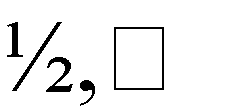 низкий уровень: обучающийся овладел менее чем ½ предусмотренных программой умений и навыков, испытывает серьезные затруднения при работе с оборудованием, выполняет лишь простейшие практические задания.Список литературыДля педагогаВебстер К., Жевлакова М.А., Кириллов П.Н., Корякина Н.И. От экологического образования к образованию для устойчивого развития. – СПБ.: Наука, САГА, 2012. – 137 с.Веселые эксперименты для детей. Биология. А. ван Саан. Питер. 2011.- 56 с.Голубкина Н.А. Лабораторный практикум по экологии/ - 2-е изд., исп. И доп. – М.: ФОРУМ: НИЦ ИНФРА-М, 2013. – 64 с. Ил.Резько И.В. Экзотические животные в вашем доме/Авт. сост. И.В.Резько. –Мн: ООО «Харвест», 2013. – 528 с.Яковлева А.В. Лабораторные и практические занятия по биологии: Общая биология: 9 кл. – М.: Гуманит. Изд. Центр ВЛАДОС, 2013. –80 с.Для учащихся:Акимушкин, И. И. Причуды природы [Текст] / И. И. Акимушкин; худож. В. С. Коноплянского. - М.: Просвещение, 2009. - 208 с.: ил. - (Твой кругозор). - ISBN 978-5-09-019133-3.Весенние цветы [Текст] / по произв. Д. Н. Кайгородова. - М.: Стрелец, 2009. - 48 с.: ил. - (Детям о русской природе). - ISBN 978-5- 89409-048-1.3. Животные [Текст]. - М.: Махаон, 2009. - 128 с.: ил.- ISBN 978-5-389- 00036-0.Животные России [Текст]. - М.: РОСМЭН, 2009. - 240 с.: ил. - ISBN 978-5-353- 03732-3.Калашников, В. И. Удивительный мир растений [Текст] / В. И. Калашников. - М.: Белый город, 2007. - 48 с.: ил. - (Энциклопедия тайн и загадок). - ISBN 978-5- 7793-1322-3.Лаврова, С. А. Самые-самые в мире животных [Текст] / С. А. Лаврова.- М.: Белый город, 2009. - 48 с.: ил. - (Энциклопедия тайн и загадок).- ISBN 978-5-7793-1628-6.Планета животных [Текст]. - М.: Махаон, 2008. - 48 с.: ил. - ISBN 978-5-18- 000195-5.Я познаю мир. Экология [Текст]. - М.: АСТ: Астрель, 2008. - 405 с.: ил. - ISBN 978-5-17-007221-7.Календарный учебный график Приложение 1Входная диагностика.(проводится в первую неделю учебного года, в форме опроса)Цель: выявление первоначальных знаний учащихся в области краеведения и экологии. ВОПРОСЫ:Знаете ли вы, что такое «природа»?Расскажите, как нужно относится к окружающей нас среде?Кто изучает природу?Знаете ли вы стихи о природе?Почему нужно беречь природу?За каждый правильный ответ учащемуся засчитывается один балл.Первоначальный уровень знаний по предмету определяется по следующим критериям: Высокий уровень - 5-правильных ответов (5 баллов)Средний уровень - 3-4 правильных ответа (3-4 балла) Допустимый уровень - 1-2 правильных ответа (1-2 балла)Опросный лист №1 «Что я знаю о природе»Что такое природа?А. Природа - это все, что есть в доме.Б. Природа – это все, что окружает человека.В. Природа – это все, что окружает человека и не сделано им.Кого называют молчаливыми соседями? А. Животных Красной книги.Б. Домашних питомцев.В. Змей.Кто такие пернатые друзья? А. Павлин.Б. Куры, гуси, утки.В. Птицы родного края.Дополни предложение: «Дереву никто не говорит, когда надо  	 	».Выбери правильный ответ «Животные, живущие в наших лесах».А. Волк, белка, слон, морж. Б. Лиса, заяц, барсук, лось.В. Выдра, тюлень, кит, медведь.В каком из ответов перечислены названия только предметов неживой природы? А. Сирень, сосулька, глина, ворона.Б. Одуванчик, песок, солнце, лиса, грач.В. Камень, сосулька, воздух, солнце, снежинка.Как называются растения, которые человек выращивает для украшения дома? А. Домашние.Б. Уличные. В. Комнатные.Почему природа – важнейшее условие жизни человека? А. Природа укрывает человека от врагов.Б. Природа повсюду укрывает человека.В. Природа дает все необходимое для жизни: тепло, свет, воду, воздух, пищу.Что такое Красная книга? А. Книга из красной бумаги.Б. Книга в красной обложке. В нее записаны исчезающие растения и животные. В. Яркая, очень красивая книгаТест «ПРИРОДА В ОПАСНОСТИ!»ФАМИЛИЯ, ИМЯ  	Приложение 2Из-за чего исчезают некоторые виды животных? Обведи нужную букву: а) из-за неумеренной охоты и истребления ради меха и мяса;б) из-за пожаров и стихийных бедствий; в) из-за изменения климата на Земле.Отчего загрязняется воздух? Обведи нужную букву: а) от посадки и выращивания растений;б) от воздушно-транспортных средств;в) от выброса дыма заводами и выхлопных газов автомобилями.Какой воздух и вода необходимы для жизни растений, животных и человека? Обведи нужную букву:а) чистые;б) бесцветные; в) прозрачные.Что люди делают для спасения живой природы? Обведи нужную букву: а) создают бульвары и скверы;б) создают фермы, пасеки и птицефабрики;в) создают заповедники и национальные парки.Что такое национальные парки? Обведи нужную букву: а) это природные музеи в закрытых заповедниках;б) это природные музеи под открытым небом;в) это природные музеи, где выращивают домашних животных.ТЕСТ «КАКИЕ БЫВАЮТ ЖИВОТНЫЕ?»ВАРИАНТ 1ФАМИЛИЯ, ИМЯ  	Кто в ряду «чужой»? Вычеркни его. Назови одним словом оставшиеся тела. Допиши предложение.Комар, щука, лягушка, чашка, синица, медведь – это  	                 Обведи кружком все буквы правильных ответов. У животных есть:    а) лапы;б) ноги; в) руки; г) крылья.Соедини стрелками название признака и название группы животных.тело, покрытое перьями, две ноги, большинство летаетРЫБЫСколько ног у насекомых? Обведи нужную букву:а) 4 ноги;б) 8 ног;в) 6 ног.Какое животное относится к рыбам? Обведи нужную букву:а) дельфин; б) бегемот; в) карп.Какое животное относится к земноводным? Обведи нужную букву: а) ящерица;б) лягушка; в) носорог;Запиши, как растения влияют на жизнь животных твоегокрая 	Запиши самого большого и самого маленького зверя твоегокрая 	Какие заповедники и заказники твоего края ты знаешь?Запиши_______________________________________________________________№ п/пОсновные разделы и темыКоличество часовКоличество часовКоличество часов№ п/пОсновные разделы и темыВсегоТеорияПрактика1Раздел 1. Основные понятия экологии.16882Раздел 2. Методы экологического мониторинга147,56,53Раздел 3. Мониторинг пришкольного участка.73,53,54Раздел 4. Состав и основные загрязнители почвы.114,56,55Раздел 5. Мониторинг воздушной среды.13676Раздел 6. Здоровье и окружающая среда15697Раздел 7 Мониторинг окружающей среды10468Раздел 8. Мониторинг воздушной среды.103,56,5Итого964353№ п/пДатаДатаТема занятийКоличе ство часовКоличе ство часовМесто проведе нияФорма проведенияФорма проведенияФорма проведенияФормы контроляРаздел 1. Основные понятия экологии.1616104.1004.10Вводное занятие. Вводный инструктаж по ТБ.Человек и природа в далеком прошлом и настоящем.11Беседа, сообщен ия учащихсяБеседа, сообщен ия учащихсяБеседа, сообщен ия учащихся2Что такое биосфера Земли Что такое экосистема11Беседа, практическая работаБеседа, практическая работаБеседа, практическая работаПрактическое задание (составление кластеров)307.1007.10Естественные экосистемы, искусственные экосистемы11Практическая работаПрактическая работаПрактическая работаПрактическое задание (составление фотоколлажей)411.1011.10Взаимосвязь человека и природы в религиях разных народов11Беседа, практическая работаБеседа, практическая работаБеседа, практическая работаПрактическое задание513.1013.10Практическая работа №1«Взаимосвязь человека и природы в религиях разных народов» (составление лепбука)11Беседа, практическая работаБеседа, практическая работаБеседа, практическая работаМини- проект (лэпбук)614.1014.10Загрязнения окружающей среды. Классификация основных загрязнений.11Беседа, практическая работаБеседа, практическая работаБеседа, практическая работаПрактическое задание718.1018.10Проблема «парникового эффекта». Проблемаопустынивания и обезлесения планеты. Химическоеоружие. Проблема радиоактивности в окружающей среде. Пестициды, нитраты.Проблема озонового слоя. Кислотные дожди.11Беседа, практическая работаБеседа, практическая работаБеседа, практическая работаПрактическое задание«Экологические проблемы современност и (составление блокнота)».821.1021.10Практическая работа №2«Меры по сохранениюбиоразнообразия Земли»11Беседа,сообщен ия учащихсяБеседа,сообщен ия учащихсяВыпуск эковестника925.1025.10Организация охраныбиологических ресурсов11Беседа, практическая работаБеседа, практическая работаПрактическо е задание1027.1027.10Практическая работа №3«Организация охраныбиологических ресурсов»11Практическая работаПрактическая работаКруглый стол1128.1028.10Особо охраняемые природные территории Саратовскойобласти11Беседа, практическая работаБеседа, практическая работаПрактическое задание1201.1101.11Практическая работа №4«Особо охраняемые природные территории Саратовской Области»11Беседа, практическая работаБеседа, практическая работаСтенгазета1303.1103.11Животные, занесенные в Красную Книгу Саратовскойобласти11Беседа, практическая работаБеседа, практическая работаМини- проект1408.1108.11Растения занесенные в Красную Книгу Саратовской области11Беседа, практическая работаБеседа, практическая работаМини- проект1510.1110.11Правила экологической безопасности. Работа с информацией.11Беседа, практическая работаБеседа, практическая работаПрактическое занятие / решениеэкологических проблем1611.1111.11Экскурсия в природу.Наблюдение зафенологическимиизменениями пришкольного участка (осень)11Беседа,сообщен ия учащихсяБеседа,сообщен ия учащихсяОтчет по экскурсииРаздел 2. Методы экологического мониторинга14141715.1115.11Экологический мониторинг, его цели и задачи.11Практическая работаПрактическая работаПрактическо е задание1815.11Биоиндикационные методы.Биоиндикационные методы.Биоиндикационные методы.1Беседа, практическая работаБеседа, практическая работаПрактическо е задание1917.11Физико-химические методы.Физико-химические методы.Физико-химические методы.1Беседа, практическая работаБеседа, практическая работаПрактическо е задание2018.11Качественный и количественный анализ.Качественный и количественный анализ.Качественный и количественный анализ.1Беседа, практическая работаБеседа, практическая работаПрактическо е задание2122.11Методы мониторингабиологических объектовМетоды мониторингабиологических объектовМетоды мониторингабиологических объектов1Беседа, практическая работаБеседа, практическая работа2224.11Мониторинг фитоценозов.Мониторинг фитоценозов.Мониторинг фитоценозов.1Беседа, практическая работаБеседа, практическая работаПрактическо е задание2325.11Методика количественного учета птиц.Методика количественного учета птиц.Методика количественного учета птиц.12429.11Практическая работа № 5«Мониторинг птиц на пришкольной территории»Практическая работа № 5«Мониторинг птиц на пришкольной территории»Практическая работа № 5«Мониторинг птиц на пришкольной территории»1Беседа, практическая работаБеседа, практическая работаСоставление таблицнаблюдений2501.12Инструменты для сбора и фиксации экологическихданных (цифровые датчики)Инструменты для сбора и фиксации экологическихданных (цифровые датчики)Инструменты для сбора и фиксации экологическихданных (цифровые датчики)1Беседа, практическая работаБеседа, практическая работаПрактическо е задание2602.12рН-датчик. Практическая работа№ 6 «Определение среды раствора рН-датчиком».рН-датчик. Практическая работа№ 6 «Определение среды раствора рН-датчиком».рН-датчик. Практическая работа№ 6 «Определение среды раствора рН-датчиком».1Беседа, практическая работаБеседа, практическая работаПрактическое задание2706.12Датчик хлорид-ионов. Практическая работа№ 7«Определение хлорид-ионов в растворе».Датчик хлорид-ионов. Практическая работа№ 7«Определение хлорид-ионов в растворе».Датчик хлорид-ионов. Практическая работа№ 7«Определение хлорид-ионов в растворе».1Беседа, практическая работаБеседа, практическая работаПрактическое задание2808.12Датчик температуры. Практическая работа№ 9«Использование датчикатемпературы».Датчик температуры. Практическая работа№ 9«Использование датчикатемпературы».Датчик температуры. Практическая работа№ 9«Использование датчикатемпературы».1Практическя работаПрактическя работаПрактическа я работа2909.12Датчик электропроводности. Практическая работа №10«Использование датчика электропроводности».Датчик электропроводности. Практическая работа №10«Использование датчика электропроводности».Датчик электропроводности. Практическая работа №10«Использование датчика электропроводности».1Беседа, практическая работаБеседа, практическая работаПрактическа я работа3013.1213.12Датчик угарного газа. Практическая работа № 12«Определение угарного газа».11Беседа, практическая работаПрактическа я работаПрактическа я работаРаздел 3. Мониторинг пришкольного участка.773115.1215.12Мониторинг пришкольного участка.11Беседа, практическая работаПрактическо е заданиеПрактическо е задание3216.1216.12Физико-географическая характеристика объекта исследования11Беседа, практическая работаПрактическо е заданиеПрактическо е задание3320.1220.12Практическая работа № 13«Определение роли зелёных растений школьного участка».11Беседа, практическая работаПрактическо е заданиеПрактическо е задание3422.1222.12Практическая работа № 14«Определение роли газонной травы, цветников, в улучшении микроклимата пришкольной территории».11Беседа, практическая работаПрактическо е заданиеПрактическо е задание3523.1223.12Практическая работа№15«Изучение степени запылённости воздуха в различных местах пришкольной территории»11Беседа, практическая работаПрактическо е заданиеПрактическо е задание3627.1227.12Практическая работа № 11«Изучение зелёной защитной полосы пришкольного участка».11Беседа, практическая работаЛабораторны й практикумЛабораторны й практикум3727.1227.12Практическая работа №12«Определение видового состава растительности пришкольной территории».11Беседа, практическая работаЛабораторны й практикумЛабораторны й практикумРаздел 4. Состав и основные загрязнители почвы.11113830.1230.12Определение общихфизических свойств почвы.11Беседа, практическая работаЛабораторны й практикумЛабораторны й практикум3903.0103.01Практическая	работа	№13«Исследование	механи- ческого состава почвы».11Беседа, практическая работаЛабораторны й практикумЛабораторны й практикум4010.0110.01Определение высокого содержания некоторых элементов в почве по растениям-индикаторам.11Беседа, практическая работаЛабораторны й практикумЛабораторны й практикум4113.0113.01Растения-индикаторы кислотности почв.11Беседа, практическая работаЛабораторны й практикумЛабораторны й практикум42Практическая работа № 14«Составление альбома гербариев растений- индикаторов с пришкольного участка»11Беседа, практическая работаЛабораторны й практикумЛабораторны й практикум4317.0117.01Практическая работа №14«Сравнение видового состава растений на двух участках».11Беседа, практическая работаЛабораторны й практикумЛабораторны й практикум44Практическая работа №15«Определение кислотности почв рН-датчиком».11Беседа, практическая работаЛабораторны й практикумЛабораторны й практикум4519.0119.01Виды антропогенных нарушений11Беседа, практическая работаЛабораторны й практикумЛабораторны й практикум46Практическая работа №16«Определение антропогенных нарушений почвы».11Беседа, практическая работаЛабораторны й практикумЛабораторны й практикум47Экологическая оценка исследуемой территории.11Беседа, практическая работаЛабораторны й практикумЛабораторны й практикум4820.0120.01Практическая работа №17«Составление паспорта экологического состояния микрорайона школы».11Беседа, практическая работаЛабораторны й практикумЛабораторны й практикумРаздел 5. Мониторинг воздушной среды.13134902.0202.02Основные загрязнители воздушной среды.11Беседа, практическая работаЛабораторны й практикумЛабораторны й практикум5003.0203.02Практическая работа №18«Определение загрязнённости воздуха в районе школы».11Беседа, практическая работаЛабораторны й практикумЛабораторны й практикум5107.0207.02Практическая работа №19«Оценка запылённости воздуха на пришкольной территории».11Беседа, практическая работаЛабораторны й практикумЛабораторны й практикум5209.0209.02Практическая работа №20«Оценка запылённости воздуха в помещении школы».11Беседа, практическая работаЛабораторны й практикумЛабораторны й практикум5310.0210.02Биоиндикация загрязнения воздуха по состоянию сосны.11Беседа, практическая работаЛабораторны й практикумЛабораторны й практикум5414.0214.02Практическая работа № 21«Биоиндикация загрязнения воздуха по состоянию сосны».11Беседа, практическая работаЛабораторны й практикумЛабораторны й практикум5516.0216.02Лишайники – биоиндикаторы чистоты воздуха.11Беседа, практическая работаЛабораторны й практикумЛабораторны й практикум5617.0217.02Практическая работа № 22«Определение чистоты воздуха по состоянию лишайников».11Беседа, практическая работаЛабораторны й практикумЛабораторны й практикум5721.0221.02Определение значения климатических показателей состояния атмосферы: температура, влажность,облачность, световой режим.11Беседа, практическая работаЛабораторны й практикумЛабораторны й практикум5824.0224.02Практическая работа № 23«Определение скорости и направления ветра, давления, количества осадков».11Беседа, практическая работаЛабораторны й практикумЛабораторны й практикум5928.0228.02Снег – индикатор чистоты воздуха.11Беседа, практическая работаЛабораторны й практикумЛабораторны й практикум6002.0302.03Практическая работа №24«Сравнение чистоты снежного покрова возлеавтодороги и на территории школы»11Беседа, практическая работаЛабораторны й практикумЛабораторны й практикум6103.0303.03Мероприятия, направленные на улучшение состояния воздушной среды.11Беседа, практическая работаЛабораторны й практикумЛабораторны й практикумРаздел 6. Здоровье и окружающая среда15156209.0309.03Влияние экологических факторов на здоровье населения.11Беседа, практическая работаЛабораторны й практикумЛабораторны й практикум6310.0310.03Химические загрязнения среды и здоровье человека11Беседа, практическая работаЛабораторны й практикумЛабораторны й практикум6414.0314.03Практическая работа № 27«Влияние сигаретного дыма на комнатные растения»11Беседа, практическая работаЛабораторны й практикумЛабораторны й практикум6516.0316.03Пестициды и нитраты.11Беседа, практическая работаЛабораторны й практикумЛабораторны й практикум6617.0317.03Практическая работа № 28«Определение содержания нитратов в овощах с помощью растворадифениламина в концентрированной серной кислоте».11Беседа, практическая работаЛабораторны й практикумЛабораторны й практикум6721.0321.03Виды физических загрязнений среды и здоровье человека11Беседа, практическая работаЛабораторны й практикумЛабораторны й практикум6823.0323.03Особенности шумового загрязнения, его вредное воздействие на организм.11Беседа, практическая работаЛабораторны й практикумЛабораторны й практикум6923.0323.03Практическая работа № 29«Определение уровня шума впомещении школы и на пришкольной территории».11Беседа, практическая работаЛабораторны й практикумЛабораторны й практикум7024.0324.03Практическая работа № 30«Исследованиерадиационного фона в помещении школы и на пришкольной территории».11Беседа, практическая работаЛабораторны й практикумЛабораторны й практикум7128.0328.03Электромагнитное излучение и способы снижения еговоздействия11Беседа, практическая работаЛабораторны й практикумЛабораторны й практикум7230.0330.03Мониторинг качества продуктов питания11Беседа, практическая работаЛабораторны й практикумЛабораторны й практикум7331.0331.03Практическая работа № 31«Проверка качества кисломолочных продуктов (творога) разными способами»11Беседа, практическая работаЛабораторны й практикумЛабораторны й практикум7404.0404.04Содержание витаминов в пище. Польза витаминов11Беседа, практическая работаЛабораторны й практикумЛабораторны й практикум7506.0406.04Практическая работа № 32«Определение наличия витаминов в пище»11Беседа, практическая работаЛабораторны й практикумЛабораторны й практикум7607.0407.04Практическая работа № 33 Оформление плаката«Формула здоровья»11Беседа, практическая работаЛабораторны й практикумЛабораторны й практикумРаздел 7 Мониторинг окружающей среды10107711.0411.04Загрязнение окружающей среды бытовыми ипромышленными отходами11Беседа, практическая работаЛабораторны й практикумЛабораторны й практикум7813.0413.04Оценка загрязненности территории мусором11Беседа, практическая работаЛабораторны й практикумЛабораторны й практикум7914.0414.04Экологические последствия от загрязнения окружающей среды мусором различноготип11Беседа, практическая работаЛабораторны й практикумЛабораторны й практикум8018.0418.04Вторичное использование и переработка отходов11Беседа, практическая работаЛабораторны й практикумЛабораторны й практикум8120.0420.04Практическая работа № 34«Изготовление поделки из использованных материалов»11Беседа, практическая работаЛабораторны й практикумЛабораторны й практикум8221.0421.04Раздельный сбор мусора. Основы сортировки11Беседа, практическая работаЛабораторны й практикумЛабораторны й практикум8325.0425.04Категории мусора, подлежащие сортировке11Беседа, практическая работаЛабораторны й практикумЛабораторны й практикум8427.0427.04Влияние пластика на окружающую среду11Беседа, практическая работаЛабораторны й практикумЛабораторны й практикум8528.0428.04Практическая работа № 35«Разработка памятки дляжителей поселка о внедрении раздельного сбора мусора»11Беседа, практическая работаЛабораторны й практикумЛабораторны й практикум8602.0502.05Экскурсия «Наблюдениефенологических изменений в природе весной»11Беседа, практическая работаЛабораторны й практикумЛабораторны й практикумРаздел 8. Мониторинг воздушной среды.10108704.0504.05Экологические проблемы гидросферы.Основные характеристики загрязнений водных объектов.11Беседа, практическая работа8805.0505.05Практическая работа № 36«Определение состава атмосферных осадков»11Беседа, практическая работаПрактическо е задание (исследование проб) дождя, снега)Практическо е задание (исследование проб) дождя, снега)8911.0511.05Понятие о питьевой воде. Методы исследования воды.11Беседа, практическая работаПрактическая работа по определению органолептических  показателейПрактическая работа по определению органолептических  показателей9012.0512.05Практическая работа № 37«Оценка качества воды»11Беседа, практическая работаПрактическая работа по определению Органолепти ческихпоказателейПрактическая работа по определению Органолепти ческихпоказателей9116.0516.05Норма жесткости воды. Измерение жесткости воды из крана с помощью цифровойлаборатории.11Беседа, практическая работаПрактическо е заданиеПрактическо е задание9218.0518.05Практическая работа № 38«Устранение жесткости воды из крана»11Беседа, практическая работаПрактическо е заданиеПрактическо е задание9319.0519.05Практическая работа № 39«Определение содержания сероводорода в воде»11Беседа, практическая работаПрактическо е заданиеПрактическо е задание9423.0523.05Ресурсы пресной воды в России11Беседа9525.0525.05Практическая работа № 40«Чистая вода» (создание презентаций и роликов)11Беседа, практическая работаПрактическо е заданиеПрактическо е задание9626.0526.05 «Сохраним планету вместе»11Беседа, практическая работаПрактическо е заданиеПрактическо е заданиеИтого9696